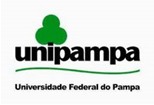 ANEXO IDECLARAÇÃO DE DISPONIBILIDADE DE TEMPOEu, ____________________________________________________________, portador (a) do RG nº _________________ e inscrito (a) no CPF sob o nº ___________________________, declaro, sob as penas da lei, que tenho disponibilidade de 12 (doze) horas semanais para me dedicar ao desempenho das atividades de monitoria para Inclusão Digital na UNIPAMPA. Declaro ainda, a inteira responsabilidade pelas informações contidas nesta declaração, estando ciente de que a omissão ou a apresentação de informações e/ou documentos falsos ou divergentes, implicam minha exclusão do processo de seleção da Monitoria para Inclusão Digital na UNIPAMPA.___________________,_____de____2018.              __________________________________                                                                     Assinatura do BolsistaANEXO IIEDITAL Nº xxx/2018Monitoria para a Inclusão Digital na UNIPAMPARELATÓRIO FINALAtividades desenvolvidas no Projeto no período de ______  até _______.Autoavaliação do monitor, referente a sua atuação no Projeto.Autoavaliação do orientador, referente a sua atuação no Projeto.A realização do Projeto contribuiu para Inclusão Digital no campus/reitoria?     (   ) Sim                            (   )Não  Se a resposta for sim, informe os resultados positivos alcançados pelo Projeto na unidade de realização.Se a resposta for não, informe os motivos pelos quais impediram o resultado positivo.Sugestões de melhorias para o Projeto de Monitoria para a Inclusão Digital, a ser realizado no próximo ano.____________________________,_____de _________ de _____.Assinatura do Monitor                               Assinatura do OrientadorANEXO IIIFICHA DE PONTUAÇÃO INDIVIDUAL Nome do candidato: _____________________________________________ANEXO VEDITAL Nº xxx/2018Monitoria para a Inclusão Digital na UNIPAMPAPLANO DE ATIVIDADES DO BOLSISTA1. IDENTIFICAÇÃO 1.1 Dados do Bolsista Nome: Curso: Campus: Telefone: E-mail: 1.2 Dados do Orientador Nome: Cargo/função na UNIPAMPA: Campus: Telefone: E-mail: 2. ATIVIDADES DA BOLSA 2.1 Resumo (texto geral descrevendo os principais objetivos, atividades e perspectivas para as atividades da bolsa, em até 1.500 caracteres): 2.2 Carga horária semanal da bolsa:  12h2.3 Descrições das atividades do bolsista (descrever detalhadamente e objetivamente cada atividade): 2.3.1.  Atividade: Monitoria para o uso do MOODLEI - Objetivo de realização da atividade: II - Meta(s) a ser(em) atingida(s) com a atividade:2.3.2. Atividade: Monitoria para a formatação de trabalhos acadêmicos (artigo, pôster, apresentação de trabalho, etc);I - Objetivo de realização da atividade: II - Meta(s) a ser(em) atingida(s) com a atividade:2.3.3. Atividade: Monitoria para edição do currículo LattesI - Objetivo de realização da atividade: II - Meta(s) a ser(em) atingida(s) com a atividade:2.3.4. Atividade: Produção de objeto de aprendizagem para uso no MOODLE em cursos da UNIPAMPA.I - Objetivo de realização da atividade: II - Meta(s) a ser(em) atingida(s) com a atividade:IV - Locais/período/turno ou horário de realização previsto:3. CRONOGRAMA GERAL DE ATIVIDADES DO BOLSISTA(A descrição de cada atividade pode conter um breve detalhamento, se for necessário).Assinatura do Monitor                               Assinatura do OrientadorANEXO VIEDITAL Nº xxx/2018Monitoria para a Inclusão Digital na UNIPAMPAFICHA DE INSCRIÇÃONome Completo: Campus:                                                             Curso: Matrícula (Nº): Semestre: Possui outra bolsa: Naturalidade/UF:                                                Nacionalidade:E-mail:Telefone para contato:Formando: (   )  Sim      (   ) Não Ingressante 2018/1: (   ) Sim     (   ) Não Disponibilidade de tempo (marque mais de uma opção, se for o caso):(   ) manhã (   ) tarde (  ) noite (   ) sábadoOBS:__________________________________________________________________________________________________________________________________Sobre o interesse no projeto: Por que está se candidatando a este edital? Articule na resposta relatos de experiências anteriores que podem ser relevantes para a atuação como bolsista para a inclusão digital. (Obs.: a resposta deve ter no máximo 30 linhas).__________________,_____de___________de 2018.________________________________                                                                          Assinatura do CandidatoANEXO VIIEDITAL Nº xxx/2018Monitoria para a Inclusão Digital na UNIPAMPAATA DE AVALIAÇÃOCOMPOSIÇÃO DA COMISSÃO AVALIADORA: ______________________________________________________________________________________________________________________________________ *O Total Geral tem o valor máximo de 200 pontos.**Anexo a esta ata encontra-se a ficha de pontuação individual de cada aluno.Relato das entrevistas:___________________, de __________________ de 2018.Assinatura dos Membros da ComissãoANEXO VIII EDITAL Nº xxx/2018Monitoria para a Inclusão Digital na UNIPAMPADECLARAÇÃO DE CADASTRAMENTO DE DOMICÍLIO BANCÁRIOEu, ____________________________________________, Matrícula ______________, do Campus _________________________ declaro, para fins de cadastramento de conta bancária – SIAFI -, que os dados para pagamento são os abaixo especificados:Obs.: Fornecer a cópia do cartão ou contrato da conta.___________________________, _______de ________________de _________.____________________Assinatura do DiscenteANEXO IXEDITAL Nº xxx/2018Monitoria para a Inclusão Digital na UNIPAMPAFICHA DE ACOMPANHAMENTO DO DISCENTE MONITOR (a): _____________________________________________________ORIENTADOR (a): __________________________________________________Unidade (campus/reitoria/setor):______________ANO/SEMESTRE: ___________TOTAL DE HORAS/MÊS: ___________________________________________, _____de_____________________ de ___.____________________________________________Assinatura do Monitor(a)___________________________________________Assinatura do Orientador(a)ANEXO XFORMULÁRIO PARA INTERPOSIÇÃO DE RECURSO
                                                                                         __________, ___ de ________________ de 2018.À Comissão de Seleção do Edital de Monitoria para Inclusão Digital na UnipampaAssunto: Edital nº xx/2018.(	) Resultado das inscrições homologadas;(	) Resultado da análise do currículo e entrevista;(	) Resultado Geral – classificação.Prezados Senhores,Eu, ____________________________________________________, candidato(a) à vaga de monitoria para a inclusão digital, na Unidade (campus/reitoria/setor) _________________________________________, no processo seletivo para monitores no ano de 2018, venho através deste interpor o recurso:______________________________________________________________________________________________________________________________________________________________________________________________________________________________________________________________________________________________________________________________________________________________________________________________________________________________________________________________________________________________________________________________________________________________________________________________________________________________________________________________________________________________Atenciosamente,_______________________________(Assinatura Candidato)Unidade (Campus/reitoria/setor):Monitor:Orientador:CRITÉRIOS CLASSIFICATÓRIOS - Análise do CurrículoCRITÉRIOS CLASSIFICATÓRIOS - Análise do CurrículoCRITÉRIOS CLASSIFICATÓRIOS - Análise do CurrículoCRITÉRIOS CLASSIFICATÓRIOS - Análise do CurrículoCategoriaCategoriaPontosPontuaçãoAtividades acadêmicas (comprovadas) relacionadas à área de atuação do projeto, descritas no item 2 deste edital.Participação em projetos de ensino/pesquisa/extensão10 pontos por projeto (limitado a 30 pontos)Atividades acadêmicas (comprovadas) relacionadas à área de atuação do projeto, descritas no item 2 deste edital.Participação como ouvinte em cursos/eventos05 pontos por Curso/Evento (limitado a 20 pontos)Atividades acadêmicas (comprovadas) relacionadas à área de atuação do projeto, descritas no item 2 deste edital.Participação em curso sobre o Ambiente Virtual MOODLE15 pontos por Curso (limitado a 15 pontos)Atividades acadêmicas (comprovadas) relacionadas à área de atuação do projeto, descritas no item 2 deste edital.Participação em projeto de monitoria 15 pontos por projeto (limitado a 15 pontos)Atividades acadêmicas (comprovadas) relacionadas à área de atuação do projeto, descritas no item 2 deste edital.Cursando graduação na área de informática.10 pontos por curso (limitado a 10 pontos)Alunos beneficiários do Plano de Permanência.Alunos beneficiários do Plano de Permanência.10 pontosTotal (Máximo)100 pontosTotal (Máximo)100 pontosTotal (Máximo)100 pontosAtividadeMaiJunJulAgoSetOutNovDezCandidatosPontuação TotalClassificaçãoNOME DO DISCENTE:CPF:ENDEREÇO DO DISCENTE:BANCO:AGÊNCIA:DÍGITO:CONTA:DÍGITO:PERÍODO/ DATAHORASATIVIDADES DESENVOLVIDASRUBRICA